Setup Grandstream GXP2100 for FPL- Part one- basicsThe IP will be displayed on the main screen, open the browser and type http://ipdaddressThe password is admin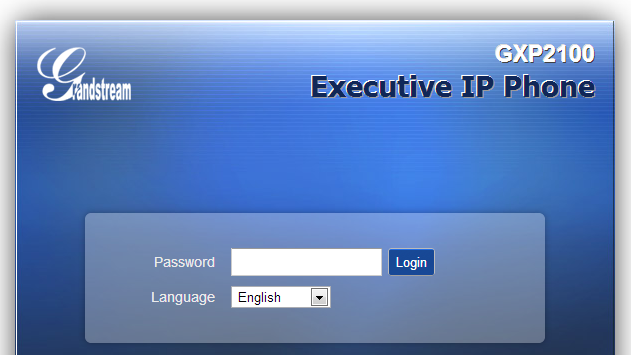 Next, you will see the status page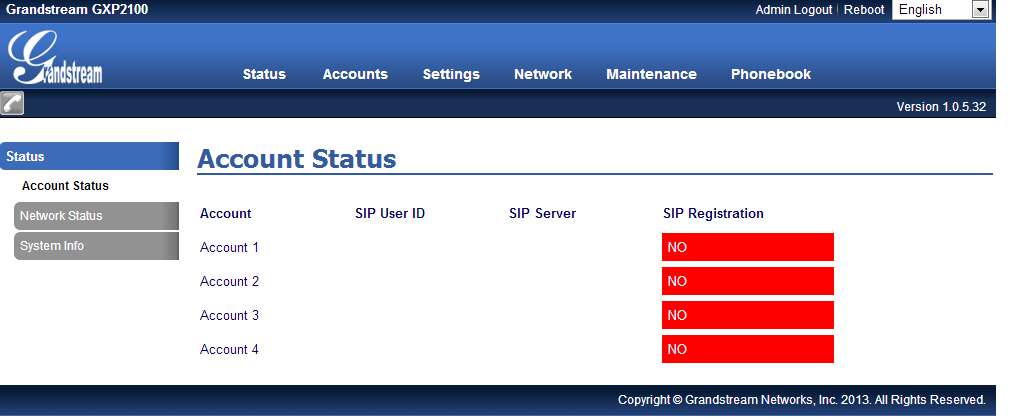 Click on Account1->General settings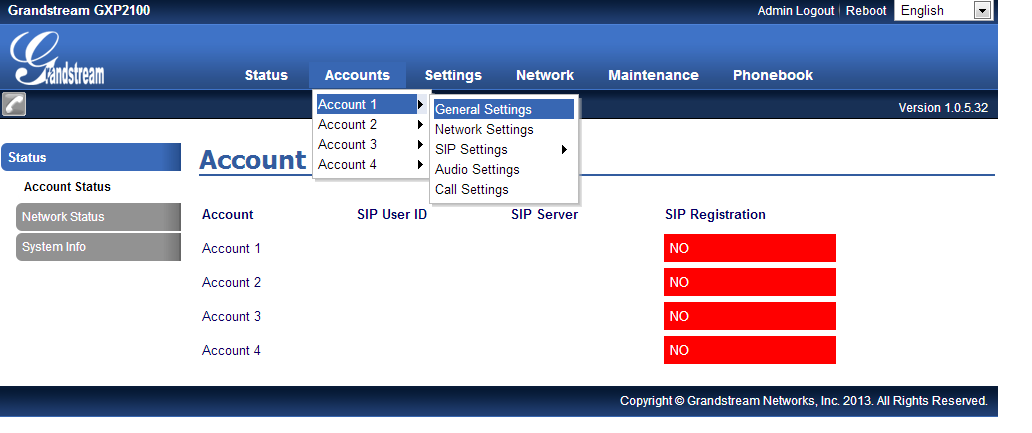 Setup your VoIP unlock credentials and click on Save and apply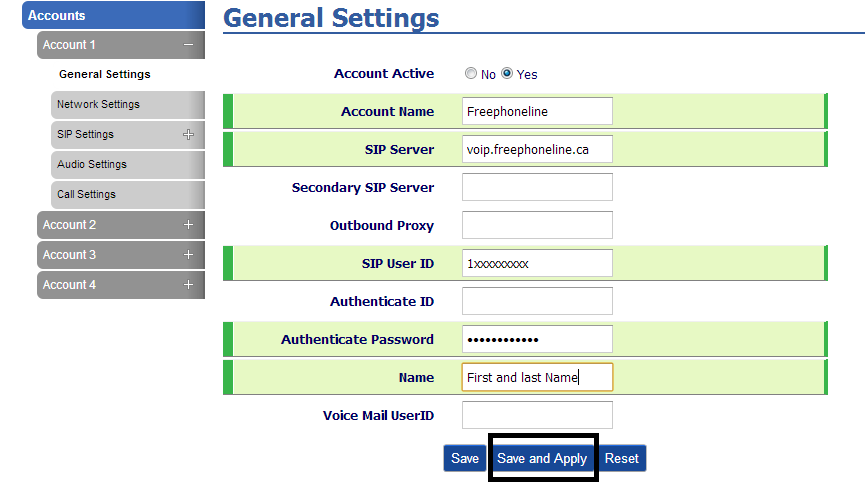 Next, click on Network settings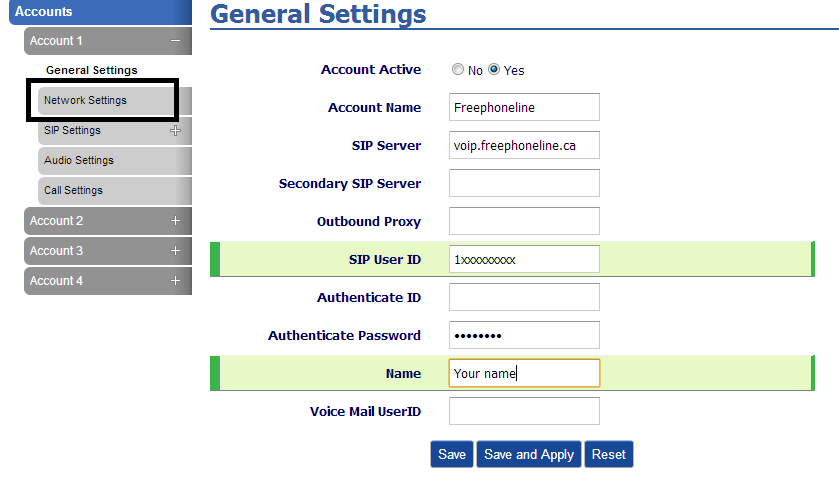 Select “Keep alive” and click on Save and apply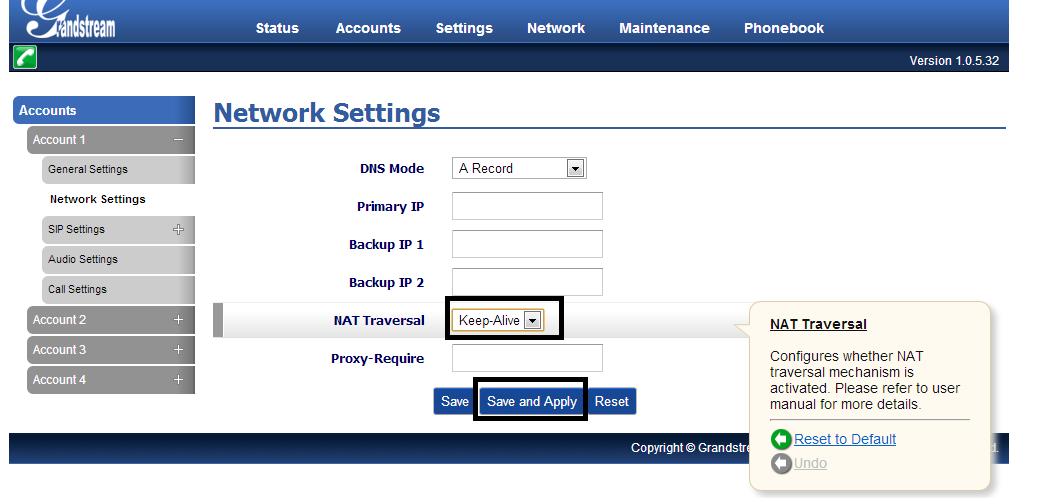 Next, click on SIP settings-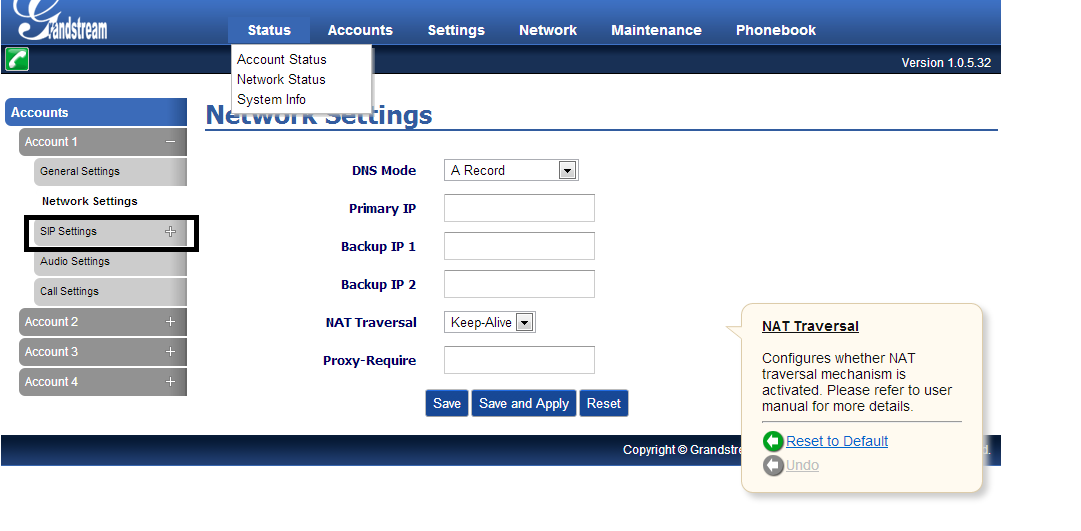 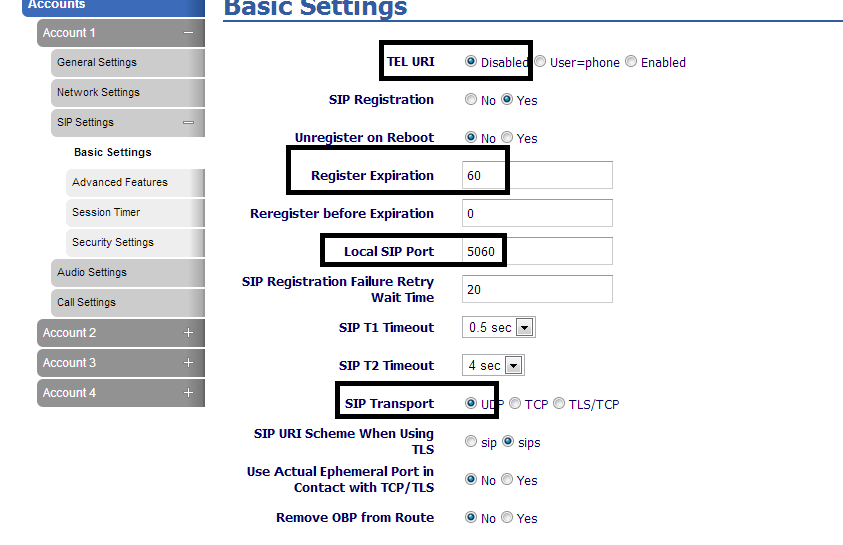 Save and apply!Next, click on Security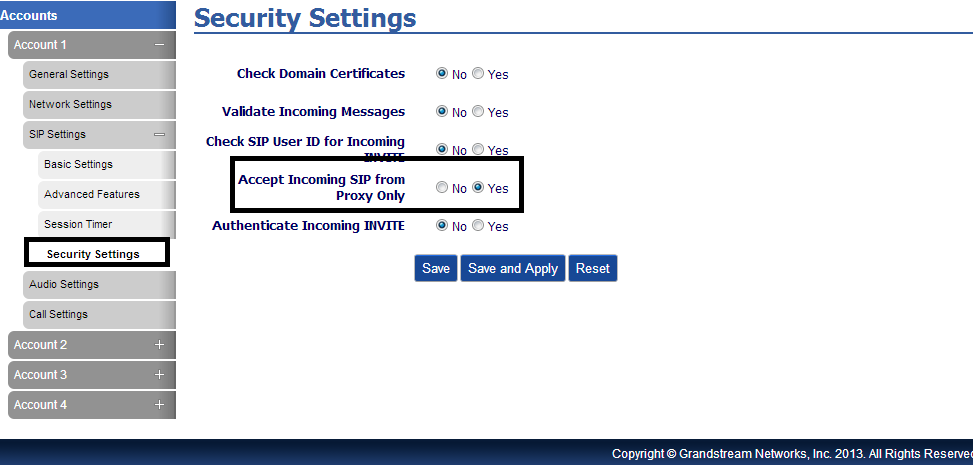 Save and apply changesNext, go to Account1->Audio settings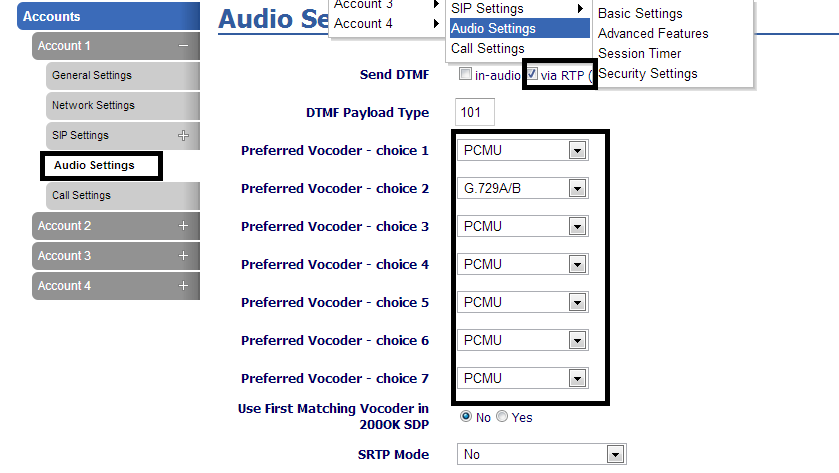 Apply all changes!Finally, click on Account1->Status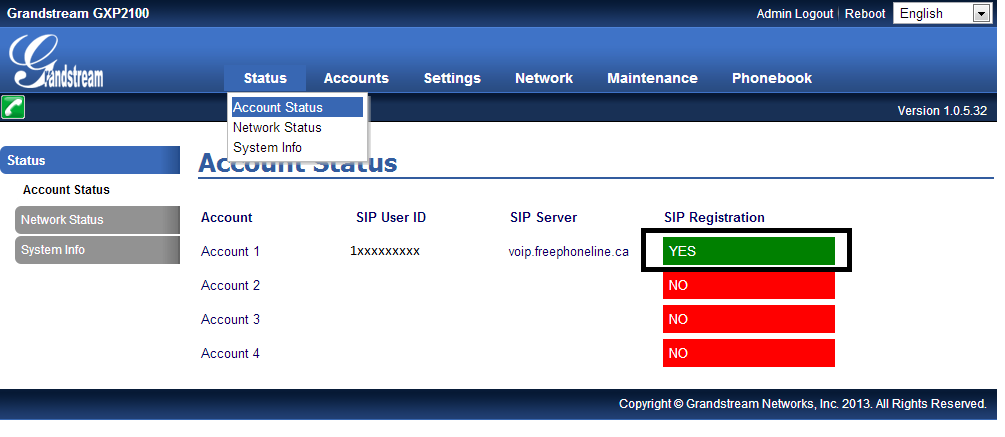 Setup is now complete and you can start making/receiving calls!